Petak, 24. veljače 2012.Škola domaćin: SREDNJA ŠKOLA PETRINJAMjesto održavanja: HRVATSKI DOM PETRINJA                                   SREDNJA ŠKOLA PETRINJAPROGRAM ŽUPANIJSKE SMOTRELIDRANO 2012.8.00 - 9.00                       Okupljanje sudionika u Hrvatskom domu Petrinja, Matije Gupca 29.00 - 9.20                       Svečano otvaranje smotre9.30 – 11.45                    Pojedinačni i skupni scenski nastupi učenika osnovnih i srednjih škola                                           u Hrvatsko domu Petrinja, Matije Gupca 2          Dramsko – scensko stvaralaštvo  Pojedinačni scenski nastupi – OSNOVNE ŠKOLEOsnovna škola Sela     Kazivanje poezije     Miroslav Krleža, Stric Vujc     Izvodi: Lucija Poturica, 6. razred       Voditeljica: Višnja Šimanović       Trajanje: 2 minuteOsnovna škola Ivana Kukuljevića Sisak     Kazivanje poezije     Ivan Gundulić, Himna slobodi     Izvodi: Pavao Anić, 8. razred       Voditeljica: Željka Čondić       Trajanje: 1 minutu     Osnovna škola 22. lipnja     Kazivanje poezije     Blanka Dovjak Matković, Štedionica za smijeh     Izvodi: Paulina Novak, 3. razred       Voditeljica: Sanja Basta       Trajanje: 2 minute Osnovna škola Novska     Kazivanje poezije     Kad žirafu boli grlo     Izvodi: Ena Anušić, 3. razred       Voditeljica: Jasna Popović- Poje       Trajanje: 2 minuteOsnovna škola Mate Lovraka Petrinja     Kazivanje poezije     Slavko Mihalić, Hihot proljeća     Izvodi: Antonio Gadžić, 8. razred       Voditeljica: Danijela Bonković       Trajanje: 2 minute   Osnovna škola Katarina Zrinska MečenčaniKazivanje poezijeKako doći bliže suncuIzvodi: Martina Tufeković, učenica 2. RazredaMentorica: Ljiljana VidovićTrajanje: 2 minuteOsnovna škola Davorina Trstenjaka, Hrvatska KostajnicaKazivanje poezijeDragutin Tadijanović, ŠkoljkaIzvodi: Ana Karalić, učenica 6. RazredaVoditeljica: Lidija PrpićTrajanje: 2 minute Osnovna škola „Braća Bobetko“ Sisak     Monolog     Kad mlađi brat polazi u školu     Izvodi: Josip Crneković, 4. razred     Voditeljica: Željka Žugaj     Trajanje: 3 minute Osnovna škola Stjepana Kefelje, Kutina     Monolog     Zlatko Krilić, Zašto mene svi odgajaju     Izvodi: Krešimir Pavličić, 5. razred      Voditeljica: Iva Habazin       Trajanje: 4 minuteOsnovna škola Novska     Monolog     Oponašanje, oponašanja     Izvodi: Rebecca Bjelanović, 3. razred       Voditeljica: Jasna Popović- Poje       Trajanje: 8 minutaOsnovna škola Vladimira Vidrića, Kutina     Monolog     Vjerujete li vi meni? (Ivan Kušan: Lažeš, Melita; ulomci)     Izvodi: Dora Brozović, 2. razred       Voditeljica: Zdenka Ivanić       Trajanje: 4  minuteOsnovna škola Dragutina Tadijanovića Petrinja     Monolog     Intonacija     Izvodi: Hana Gregurinčić, 3. razred       Voditeljica: Snježana Baller       Trajanje: 3 minuteOsnovna škola Novska     Monolog     Pismo nepoznatog učenika     Izvodi: Domagoj Zubović, 6. razred       Voditeljica: Ana Bajzek       Trajanje: 8 minuta  Osnovna škola Ivana Kukuljevića  SisakMonodrama   Sanja Bužimkić, Čarobne cipele   Izvodi: Helena Butorac, 5. razred    Voditeljica: Marina Vavro    Trajanje: 3 minutePojedinačni scenski nastupi – SREDNJE ŠKOLE Gimnazija SisakKazivanje poezijeIvica Prtenjača, Uzimaj sve što te smirujeIzvodi: Petra Božić, 2. razredVoditeljica: Vesna Rogulja MartTrajanje: 3 minute Srednja škola ViktorovacKazivanje poezijeWislawa Szymborska: Ženski portretIzvodi: Dora Dragaš, 1. razredVoditeljica: Tanja VadlaTrajanje: 3 minute Srednja škola PetrinjaKazivanje poezijeVesna Parun, Kad bi se moglo otputovatiIzvodi: Lucija Golub, 3. razredVoditeljica: Gordana ŠelendićTrajanje: 2 minuteSkupni scenski nastupi – OSNOVNE ŠKOLEOsnovna škola Dragutina Tadijanovića PetrinjaLutkarska predstavaIvica i MaricaIzvode: Fran Radišić, Niko Sušek, Ella Karabašić, Ana Marija Topalović; učenici 1., 2. i 3. razredaVoditeljica: Renata Zagorec      Trajanje: 4 minuteOsnovna škola Budaševo- Topolovac- GušćeLutkarska predstavaKako je Potjeh tražio istinuIzvode: Emanuel Brkić, Filip Dobranić, Elizabet Noršić, Lucija Perković, Marija Pernar, Marija Puretić, Lucija Radaković, Petra Selanac; učenici 5. i 6. razredaVoditeljica: Dubravka GranulićTrajanje:  15  minutaOsnovna škola PopovačaDramsko-scenska igraPriča o brezi (tekst adaptirala učenica Ema Kristina Krnjajić prematekstu Zlatan Broš Nade Iveljić)Izvode: Ema Kristina Krnjajić, Antonija Novačić, Adriana Barbara Pelegrin, Romana Prole, Ivona Rastija, Nikolina Rastija, Ognjena Ražov Radić, Danijela Šoštarek; učenice 6. i 7. razredaVoditeljica: Martina VečerinTrajanje: 7 minutaOsnovna škola Mate Lovraka, KutinaDramsko-scenska igraVitez željeznoga srca Ane Đokić – Pongrašić (prilagodba)Izvode: Dora Štetić, Matej Kačmarčik, Sara Pokorny, Lucija Jerbić, Domagoj Kačmarčik; učenici 6. i 8. razredaVoditeljica: Marija RoškoTrajanje: 10 minutaOsnovna škola Katarina Zrinska Mečenčani       Dramsko- scenska igra       Kraljevna na zrnu graška       Izvode: Matea Grgić, Marijeta Jurić, Anđela Dominković, Martina        Bilanović, Brigita Brandić, Gabrijela Dominković, Elena Pušeljić, Irena        Šapina, Klaudija Šapina,učenice 2., 3. i 4. Razreda       Voditeljica: Irena Mihalić    Trajanje: 10 minutaOsnovna škola „Braća Bobetko“ SisakDramsko-scenska igraSvemogući OIBIzvode: Jakov Marjanović i  Tomislav Šuta; učenici 8. razredaVoditeljice: Sanja Kukurin i Jadranka Groza      Trajanje: 7 minutaSkupni scenski nastupi – SREDNJE ŠKOLESrednja škola GlinaDramsko-scenska igraA mogli bismo biti prijatelji             Izvode: Tihana Košutić, Kristina Vukančić, Vedran Klečina, Klaudija             Komšić, Martina Radenić, Jovana Matijević, Ana Jeličić, Martina Žugaj,             Marija Đaković, Vesna Miloš;  učenici 3. i 4. razredaVoditeljica: Ljerka Iharoš      Trajanje: 10 minutaSrednja škola Viktorovac, SisakDramsko-scenska igraRad učenika družine: Tu, kraj nas              Izvode: Borna Kos, Marin Dražić, Lucija Mrmić, Gabrijel Goran Dakić,              Maja Smilčić, Dalibor Novaković, Danijel Radić;              učenici 2., 3. i 4. razredaVoditeljica: Tanja VadlaTrajanje: 12 minutaLiterarni radovi - OSNOVNE ŠKOLE1.	Osnovna škola Ivana Kukuljevića SisakPotočnica Ines Pezelj, učenica 6. razreda	Mentor:Ana Bošković2.	Osnovna škola SelaSjajni SrpanjMarina Ceković, učenica 3. razreda	Mentor:Dubravka Gregurić3.	Osnovna  škola Josipa Kozarca LipovljaniČekaj, mjeseče Nicole Debeljak, učenica 7. razredaMentor:Anka Doležal	4.	Osnovna  škola  JabukovacPoljubi me rosom Petar Pirizović, učenik  8. razreda	Mentor:Mira Mlinarić5.	Osnovna škola  Braća Ribar SisakZašto Ivana?Ivana Stipanec, učenica  6.razreda	Mentor: Đurđica Petković-BiočićLiterarni radovi - SREDNJE ŠKOLE1.	Srednja škola Petrinja    Heroji ne plaču     Lovro Maretić, učenik  2.razreda     Mentor:Gordana Šelendić2.	 Srednja škola Viktorovac     Recite – tko je u pravu?     Anamarija Dubravac, učenica  4. razreda      Mentor: Tanja Vadla3.  Gimnazija  Sisak     Rezervirao sam vječnost     Ante Jezerčić, učenik  4.razreda     Mentor:Vesna Rogulja-MartNovinarski radovi - OSNOVNE ŠKOLE1.	 Osnovna škola Banova Jaruga     Jamarica     Monika Herceg, 8. razred     Mentorica: Sanja Feltrin2.	 Osnovna škola Budaševo- Topolovac- GUšće     Dođoh, vidjeh, putopisah     Jakov Rajković, 8. razred     Mentorica: Dubravka Granulić3.	Osnovna škola Ivana Kukuljevića- Sakcinskog     Mari Vavro, kadetski prvak države u složenom luku     Marko Rukavina, 8. razred     Mentorica: Ana Bošković4.	Osnovna škola Sela     Školi za rođendan     Magdalena Zlovolić, 7. razred     Mentorica: Višnja Šimanović Novinarski radovi - SREDNJE ŠKOLE1.	 Srednja škola PetrinjaBilješke o ekipi s FacebookaStela Krotin, 2. razredMentor: Goran MarjanovićŠkolski listovi - OSNOVNE ŠKOLE1.	Osnovna škola Stjepana KefeljeKapljice   Mentorica: Ivana Pleša2.	Osnovna škola Braća RibarPlamen    Mentorica: Danijela Selak 3.	Osnovna škola Dragutina Tadijanovića PetrinjaSlap    Mentorica: Marijeta Rimay4.	Osnovna škola NovskaŽubor    Mentorica: Kristina GrdurŠkolski listovi - SREDNJE ŠKOLE1.	Srednja škola PetrinjaKvaka   Mentor: Goran Marjanović2.	Srednja škola ViktorovacViktorija   Mentorica: Gordana MarenićRadijske emisije - osnove škole1.	Osnovna škola Banova JarugaPanika u StrahograduUčenici- novinari i snimatelji: Robert Vuković, 5. razred i Bernarda Krolo, 5. razredVoditeljica: Sanja Feltrin Filmski videoradovi - osnovne škole1.	Osnovna škola Ludina, Velika Ludina     Dan jabuka i Dan zahvalnosti za plodove zemlje    Učenici- novinari i snimatelji: Dario Hibl, 8.razred i     Ivan Martinović, 6. razred    Voditelj: Dinko Husadžić10.00 – 12.00                  Sastanak prosudbenih povjerenstava za literarno, novinarsko i                                           radijsko, filmsko i video stvaralaštvo učenika osnovnih i srednjih                                                škola i okrugli stol u Srednjoj školi Petrinja, Gundulićeva 311.50 – 12.20                  Sastanak prosudbenog povjerenstva za pojedinačne i skupne scenske                                              nastupe učenika osnovnih i srednjih škola u Hrvatskom                                            Domu, Matije Gupca 2 12,30-14,00                    Okrugli stol za pojedinačne i skupne scenske  nastupe učenika                                                 osnovnih i srednjih škola u Hrvatskom domu, Matije Gupca 2 13.00 – 15.00                   Ručak za sve sudionike u Srednjoj školi Petrinja, Gundulićeva 315.00                                 Objava rezultata i podjela pohvalnica i zahvalnica sudionicima                                            natjecanja po vrstama natjecanja u Srednjoj školi Petrinja,                                           Gundulićeva 3OSNOVNI PODACI O SREDNJOJ ŠKOLI PETRINJAADRESA: Gundulićeva 3BROJ I NAZIV POŠTE: 44250 PetrinjaBROJ TELEFONA: 044/812-141 (tajništvo)                 044/814-142 (ravnatelj)                 044/813-500 (računovodstvo i stručna služba)                044/813-550 (knjižnica)BROJ TELEFAKSA: 044/812-141E-MAIL: ss-petrinja-501@skole.htnet.hrWEB: www.ss-petrinja.skole.hrBROJ UČENIKA: 507BROJ NASTAVNIKA: 50SMJEROVI (PROGRAMI): opća gimnazija, veterinarski tehničar, prehrambeni tehničar, mesar, cvjećar, vinar/vinogradar/voćarRAZREDNA ODJELJENJA: 22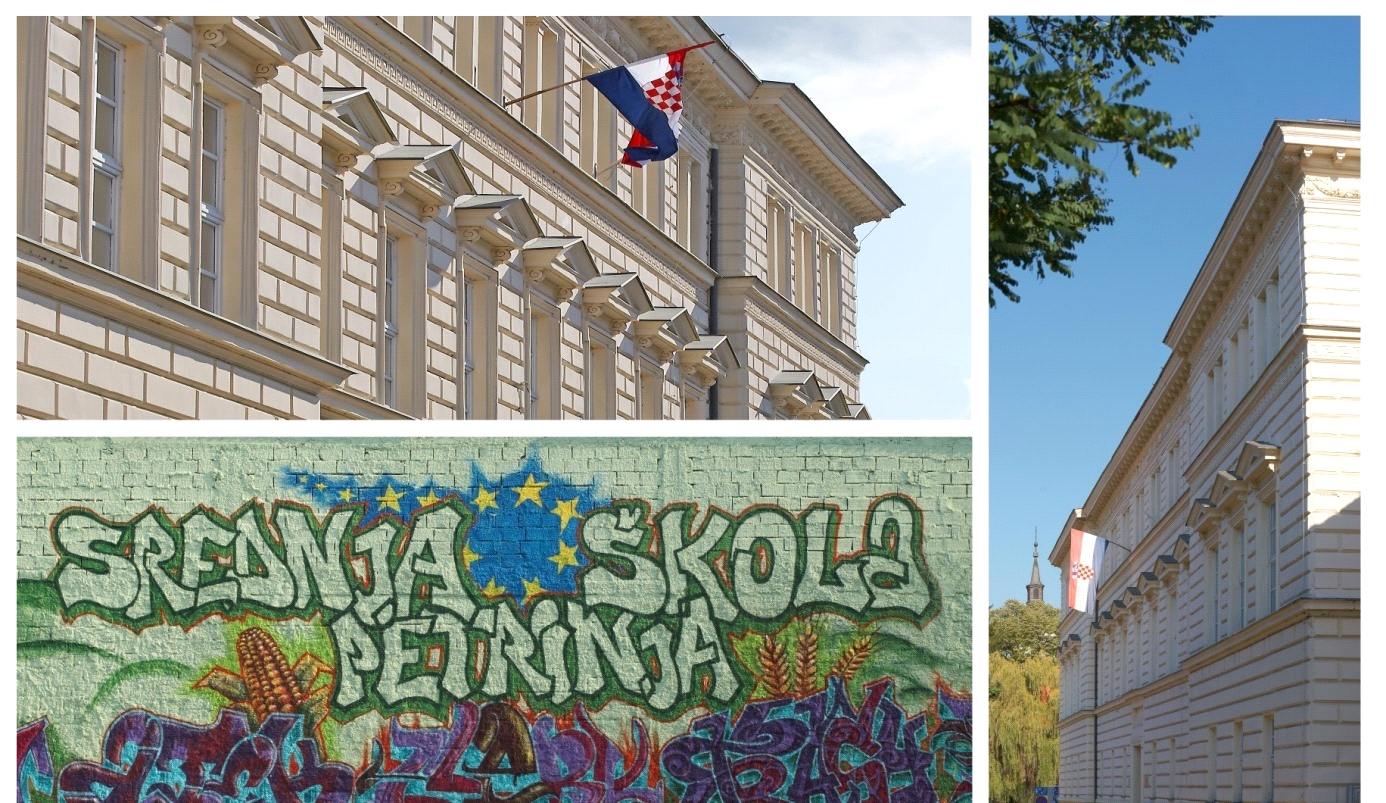 